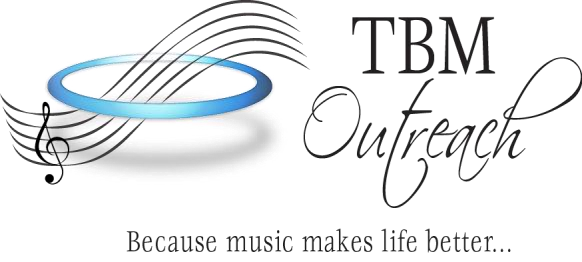 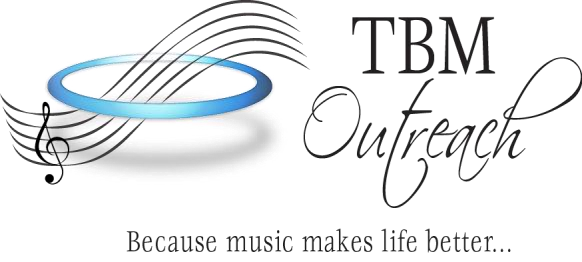  	Instrument Thank you for your interest in the Ted Brown Music Outreach “Note” able Scholarship Program.  We are excited that you have chosen to involve us in your child’s desire to play and create music.  Please complete the attached application so your child can start on their musical experience. Who is eligible:   Any student between the ages of 8 and 18, and can demonstrate financial need.	              Please attach a copy of the school notification of free or reduced lunch. 	 	 	 Date: ________________   School Name: _________________________________Child’s Name: ____________________________________ Age: _______ M / F Instrument Requested: ____________________________ Prior Musical Experience: Yes / No Parent/Guardian Name: _____________________________________________ Address: _________________________________________________________ City: ______________________________ Zip Code: __________ Phone: ________________ Email: ____________________________________________ Please describe how your child will benefit from their musical experience: Please describe your financial need: How did you hear about the Ted Brown Music Outreach The above information is true and factual______________________________________________  	 	 	 	 	 	Parent/Guardian Signature  	Date Mail: 6228 Tacoma Mall Blvd, Tacoma, WA 98409 Email: stephanie@tedbrownmusic.com Fax: 253.572.1416 Phone:  253.272.3211